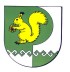 от 06 мая 2021 г. № 249  О внесении изменений в постановление Администрации Моркинского муниципального района от 12 июля 2018 г. № 350Администрация Моркинского муниципального района постановляет:Внести в постановление Администрации Моркинского муниципального района от 12 июля 2018 г. № 350  «О порядке формирования муниципального задания на оказание муниципальных услуг (выполнение работ) в отношении муниципальных учреждений Моркинского муниципального района и финансового обеспечения выполнения муниципального задания» следующие изменения:В Положении о формировании муниципального задания
на оказание муниципальных услуг (выполнение работ) в отношении муниципальных учреждений Моркинского муниципального района
и финансового обеспечения выполнения муниципального задания, утвержденном указанным выше постановлением:а) в пункте 12:в абзаце восьмом слова "за выполнение" заменить словами
"за оказание";в абзаце девятом слова "за оказание" заменить словами
"за выполнение";б) в пункте 16 слова "показателей качества оказания муниципальной услуги," исключить;в) в пункте 21:в абзаце первом слова "(уточняется при необходимости при формировании обоснований бюджетных ассигнований бюджета Моркинского муниципального района на очередной финансовый год
и плановый период)" исключить;дополнить абзацем четвертым следующего содержания:"В случае включения в общероссийский базовый перечень
или региональный перечень новой муниципальной услуги значение базового норматива затрат на оказание такой услуги утверждается в течение
30 рабочих дней со дня утверждения соответствующих изменений, внесенных в общероссийский базовый перечень или региональный перечень.";г) пункт 21(1) изложить в следующей редакции:"21(1). Значение базового норматива затрат на оказание муниципальной услуги уточняется на очередной финансовый год и плановый период органом, осуществляющим функции и полномочия учредителя,
а также главным распорядителем средств бюджета Моркинского муниципального района, в ведении которого находятся казенные учреждения, при формировании обоснований бюджетных ассигнований бюджета Моркинского муниципального района на очередной финансовый год и на плановый период.При необходимости уточнения значений базовых нормативов затрат
на оказание муниципальных услуг в иных случаях, предусмотренных нормативными правовыми актами Российской Федерации, нормативными правовыми актами Республики Марий Эл и Моркинского муниципального района, приводящих к изменению объема финансового обеспечения выполнения муниципального задания, соответствующее уточнение осуществляется в течение 30 рабочих дней со дня принятия (изменения) такого акта.В случае если значения базовых нормативов затрат на оказание муниципальных услуг в соответствии с положением абзаца второго настоящего пункта уточнены в текущем финансовом году после внесения
на рассмотрение в Собрание депутатов Моркинского муниципального района проекта решения о бюджете Моркинского муниципального района
на очередной финансовый год и на плановый период, уточненные значения базовых нормативов затрат на оказание муниципальныхных услуг применяются начиная с расчета субсидии на финансовое обеспечение выполнения муниципального задания на первый год планового периода.".            Глава АдминистрацииМоркинского муниципального района                                              А. ГолубковМОРКО МУНИЦИПАЛЬНЫЙ РАЙОН  АДМИНИСТРАЦИЙПУНЧАЛАДМИНИСТРАЦИЯМОРКИНСКОГО МУНИЦИПАЛЬНОГО  РАЙОНАПОСТАНОВЛЕНИЕ